FORMULAIRE D’INSCRIPTION14ème réunion annuelle de FRATELLuxembourg, «Comment favoriser un déploiement efficace des réseaux de communications électroniques ? »Ce formulaire est à retourner dûment rempli avant le 19 octobre 2016 à:Nom  et Prénom : …..…………………………………………………………………………………………………………………………………Fonction : …………………………………………………………………………………………………………………………………………………Pays : ……………………………………………………………………………………………………………………………………...................Nom de l’administration ou de l’organisation : ……………………………………………………………..……………………....Adresse : …………………………..…………………………………………………………………………………………………………..……....…………………………………………………………………………………………………………………………………..…..Tél / Fax : …………………………………………………………………………………………………………………………..……..Email :…….………………………………..………………………………………………………………………………………………………………Hôtel : …………………………………………………………………………………………………………………….PROGRAMME SOCIAL (SVP cocher la case correspondante) :Mercredi 30 novembre 	visite de Schengen						Jeudi 1er décembre 		visite de la Cour de Justice de l’UE/dîner			Arrivée: 	Aéroport …………………..Date 	( …..) /11 /2016 	Heure  ………………… 	No de vol  …………Départ:	Aéroport …………………..Date 	( …..) /12 /2016	Heure  ………………… 	No de vol  …………Cette fiche d’inscription n’implique pas la réservation de votre hôtel.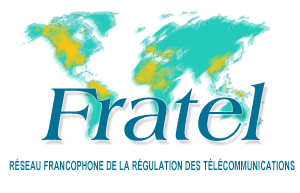 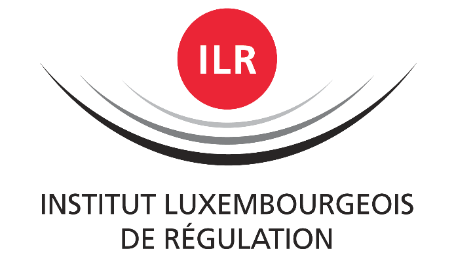 Mme Diane GERARDY/Mme Claudine GLODENCourriel: FRATEL2016@ilr.luTél. bureau: +352 28 228 211Fax: +352 28 228 229ETM. Julien GILSONcourriel: Julien.gilson@arcep.frfratel@arcep.frTél. +33 1 40 47 72 28Participera en tant que :Chef de délégation    Délégué 